Dodatek z roku 2020 č. 1 ke smlouvě o poskytnutí dotace na podporu grantového projektuč. 18-24378S panelu č. P210Strany1.Česká republika – Grantová agentura České republikyse sídlem: Evropská 2589/33b, 160 00 Praha 6IČO: 48549037Zastoupená: RNDr. Alicí Valkárovou, DrSc., předsedkyní Grantové agentury České republiky(dále jen „Poskytovatel“)a2.Česká geologická službase sídlem: Klárov 131/3, 118 21 PrahaIČO: 00025798Zastoupený: Mgr. Zdeňkem Venerou, Ph.D., ředitelem České geologické službyZapsaný: …………………………………………………………………č. účtu: 87530011/0710 vedený u ČNB(dále jen „Příjemce“)uzavřely tentododatek ke smlouvě o poskytnutí dotace na podporu grantového projektu(dále jen „Dodatek“):I.1.Mezi shora uvedenými stranami byla uzavřena smlouva o poskytnutí dotace na podporu grantového projektu č. 18-24378S(dále jen „Smlouva“), jejímž předmětem je řešení grantového projektu:registrační číslo grantového projektu: 18-24378S (dále jen „Projekt“)název Projektu:Petrogeneze (ultra-)draselných magmat evropských Variscid – implikace pro vývoj kolizníchorogenů a modely krustálního růstuřešitel Projektu:doc. Mgr. Vojtěch Janoušek, Ph.D.2. Pojmy použité v textu tohoto Dodatku mají stejný význam, jako obdobné pojmy použité a definované v rámci Smlouvy nebo nakteré Smlouva odkazuje.II.12. Vzhledem k tomu, že bylo vyhověno žádosti o prodloužení řešení Projektu z důvodu komplikací, které zasáhly do řešení projektuv souvislosti s pandemií COVID-19, se smluvní strany dohodly na prodloužení řešení Projektu o 6 kalendářních měsíců, tedyo období od 1. 1. 2021 do 30. 6. 2021.. Na financování nákladů vzniklých v době prodloužení řešení Projektu Příjemce použije finanční prostředky nespotřebovanév minulých letech řešení, které je Příjemce v souladu se zadávací dokumentací a vyhláškou č. 367/2015 Sb., o zásadácha lhůtách finančního vypořádání vztahů se státním rozpočtem, státními finančními aktivy a Národním fondem (vyhláškao finančním vypořádání), ve znění pozdějších předpisů oprávněn čerpat v následujícím období.31. Za období od 1. 1. 2021 do 30. 6. 2021 bude podána mimořádná závěrečná zpráva ve třetím čtvrtletí daného kalendářního roku,a to nejpozději do dne stanoveného Poskytovatelem a uveřejněného do konce listopadu předcházejícího kalendářního roku najeho internetových stránkách (www.gacr.cz) v sekci „úřední deska“.III.. Smluvní strany se dále dohodly na změně citované Smlouvy takto:V čl. I. odst. 6 Smlouvy se datum ukončení řešení Projektu 31.12.2020 mění na 30.06.2021.1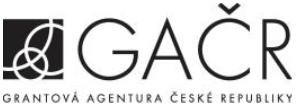 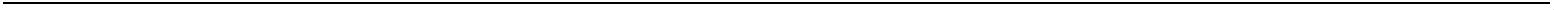 IV.123. Ostatní ujednání Smlouvy zůstávají tímto Dodatkem nedotčena.. Neplatnost jakéhokoliv ustanovení tohoto Dodatku se nedotýká jeho platnosti jako celku nebo platnosti kterékoliv jiné jeho části.. Tento Dodatek se po uzavření stává nedílnou součástí Smlouvy. Tento Dodatek nabývá platnosti a účinnosti dnem uzavření,nestanoví-li zvláštní právní předpis jinak.45. Pokud je tento Dodatek uzavírán elektronickými prostředky, je vyhotoven v jednom originále. Pokud je tento Dodatek uzavírán vpísemné formě, je sepsán ve dvou vyhotoveních s platností originálu, z nichž Poskytovatel a Příjemce obdrží po jednomvyhotovení.. Smluvní strany závazně prohlašují, že si tento Dodatek přečetly, s jeho obsahem se seznámily a s tímto zcela a bezvýhradněsouhlasí.……………..………………………………………………..za Poskytovatele……………….…………………………………………za Příjemce1RNDr. Alice Valkárová, DrSc.předsedkyně Grantové agentury České republikyMgr. Zdeněk Venera, Ph.D._______________________________________________________________1U příjemce – právnické osoby nebo organizační složky státu nebo územně samosprávného celku uveďte rovněž jméno, příjmení a funkci osobyoprávněné tuto právnickou osobu zastupovat.2